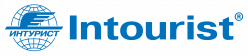 Программа рекламного в Таиланд из Москвы.08 ноября - 17 ноября 2023 года.*в программе возможны измененияВ стоимость включено: Проживание по программе, питание по программе, перелет, трансферы по программе, страховка.08.11Прибытие на Пхукет Встреча на выходе из аэропортаТрансфер Осмотр отеля  BELLA NARA PHUKET NAIYANG BEACH + обед Размещение и осмотр в отеле  MIDA GRAND RESORT PHUKET Свободное время09.11Завтрак в отеле проживанияОсмотр отелей:THE MARIN KAMALARADISSON RESORT & SUITESSUNWING BANGTAO BEACHDIAMOND RESORT PHUKETSAII LAGUNA PHUKET + ОБЕДCASSIA PHUKETDUSIT THANI LAGUNA PHUKETANGSANA LAGUNA PHUKETSPLASH BEACH RESORT MAIKHAO PHUKETJW MARRIOTT PHUKET RESORT & SPAВозвращение в отельСвободное время10.11Завтрак в отеле проживанияВыезд из отеляОсмотр отелей:THAVORN BEACH VILLAGE RESORT & SPADIMOND CLIFF RESORT & SPAOAKWOOD HOTEL JOURNEY HUB PHUKET +  ОБЕДNOVOTEL PHUKET VINTAGE PARK RESORTANDAMAN EMBRACE PATONGIBIS PHUKET PATONGLA VINTAGE RESORTPHUKET GRACELAND RESORT & SPAAVISTA HIDEAWAY PHUKET PATONG MGALLERY BY SOFITELLE MERIDIEN PHUKET BEACH RESORTCENTARA GRAND BEACH RESORT PHUKETMETADEE CONCEPT HOTELРазмещение в отеле  METADEE CONCEPT HOTELСвободное время11.10Завтрак в отеле проживанияЭкскурсияСвободное время12.11Завтрак в отеле проживанияВыезд из отеляТрансфер на Самуи Осмотр отеля:FAİR HOUSE BEACH RESORT & HOTEL + ОБЕДРазмещение в отеле  SHERATON SAMUI RESORTСвободный время13.11Завтрак в отеле IMPİANA RESORT CHAWENG NOİ SAMUİОсмотр отелей:CHAWENG REGENT BEACH RESORTCENTARA RESERVE SAMUİ (EX. CENTARA GRAND BEACH RESORT SAMUİ)IMPİANA RESORT CHAWENG NOİ SAMUİ +  ОБЕДCHAWENG REGENT BEACH RESORTCHAWENG NOİ POOL VİLLAPAVİLİON SAMUİ VİLLAS & RESORTCHAWENG COVE BEACH RESORTCENTARA VİLLAS SAMUİ HOTELOUTRİGGER KOH SAMUİ BEACH RESORTCHABA SAMUİ RESORT BY KORNCHAWAN Свободное время14.11Завтрак в отеле проживания Выезд из отеляТрансфер на ПхукетОсмотр отеля:ANDAMANTRA RESORT AND VİLLA PHUKET + ОБЕД Размещение в отеле  THE ANDAMAN BEACH HOTEL PHUKET (EX. HYATT PLACE PHUKET PATONG)Свободное время15.11Завтрак в отеле проживания Осмотр отеля + Обед  THE NATURE RESORTСвободное время16.11Завтрак в отеле проживания PHUKET EMERALD BEACH RESORT AND SPARAMADA PHUKET SOUTHSEASUGAR MARINA RESORT-ART-KARON BEACHTHAVORN PALM BEACH RESORTTHE OLD PHUKET - KARON BEACH RESORTWORABURI RESORT & SPA KARON BEACHGLOW MIRA KARON BEACHAVISTA GRANDE KARON PHUKET M GALLERY BY SOFITELTHE BEACH HEIGHTS RESORTIBIS PHUKET KATAОсмотр и ужин в отеле:NOVOTEL PHUKET KATA AVISTA RESORT AND SPA HOTELРазмещение в отеле  CHANALAI GARDEN RESORTСвободное время17.11Завтрак в отеле проживания Трансфер в аэропортВылет в Москву